From BELIEVE … “We have learned how to see humanity the way God does-through eyes of love. Then we were challenged to treat people the way God does-with compassion. And now we declare that everything we are and everything we own belongs to God. The three beliefs are linked together. People devoted to thinking like Jesus believe they are to take the resources they are given, even their very lives, and use them [responsibly] to meet the needs of others.” Open House ~ Butler Springs will host their annual Open House Sunday May 20th from 2:00 – 4:00 pm. This event provides an opportunity for you to bring anyone who would like to visit the camp. The camp will provide a meal as well as opportunities to experience a few of the camp activities. One big bonus, the entire event is FREE!Sermon Notes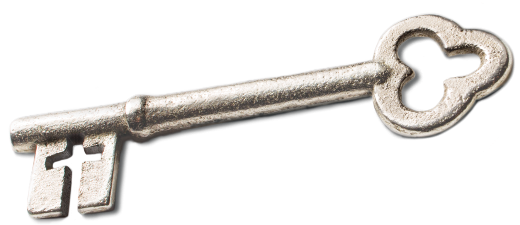 StewardshipGenesis 1:26-30 (Psalm 24:1-2)(Page 1 in the Pew Bible)Key QuestionWhat is God’s __________ on my life?Key IdeaI believe everything I __________ and everything I __________ belong to GodWhat do I Believe?I am __________ and I am created in God’s image and should __________ the earth________ is the Hebrew word __________, which means tread upon, subdue, rule overMankind is __________ to all other life formsMankind was created to __________ the earth because the earth was created to be _____________Mankind was created to __________ the earth and bring it under __________I am to do so with great __________God intended for us to __________ all the _______________ of the earthThis is not a license to __________ the earth, but a charge to do so with __________I am _______________ to the Creator for the way I __________ His creation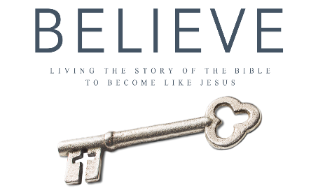 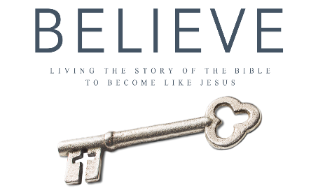 